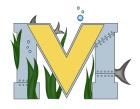 			PROJECT #1 PROPOSALName(s):  Darius Comeau, David WilsonTechnology: Sphero robot, iPadPart A:  Project Ideas & ObjectivesTo create a 3D obstacle course for the Sphero to teach people how to control the robot.Part B:  Electronic ResourcesSphero Robot, ipad or Personal DevicePart C:  Materials, DesignPotential designs are below, while the materials needed are most likely going to be building blocks of some sort.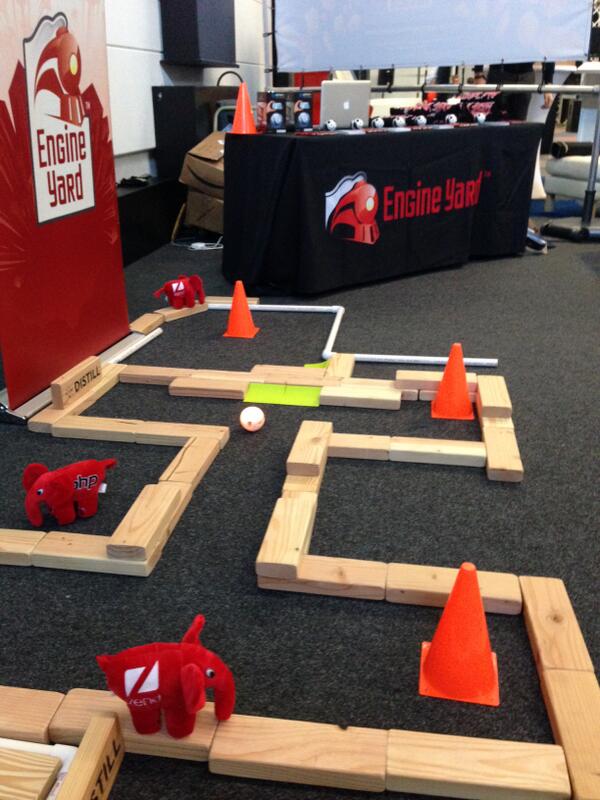 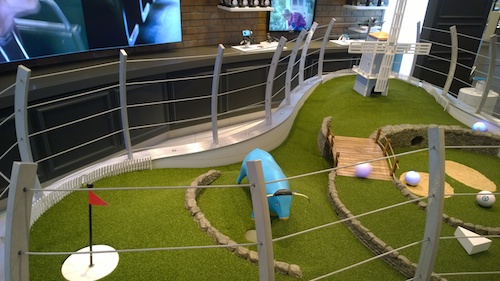 